Programa de Apoyo a la ViviendaTipos y Montos de Apoyo Los apoyos del Programa estarán condicionados a las aportaciones de los Gobiernos Estatales o Municipales, así como de las/los beneficiarias (os) de acuerdo a las siguientes tablas:La aportación de los municipios como Instancias Ejecutoras de las acciones de vivienda será bajo la modalidad de subsidio únicamente. Igualmente, éste deberá aplicarse primero que el subsidio que otorgue FONHAPO. La aportación obligatoria de la/el beneficiaria (o) podrá ser monetaria, en especie, mano de obra o mixta, lo cual se establecerá en el Contrato Privado de Ejecución; si la/el beneficiaria (o) voluntariamente desea incrementar la aportación, deberá previamente acordarlo con la Instancia Ejecutora para incluir en el Contrato los alcances que tendrá el incremento del recurso en la acción de vivienda, mismo que no deberá exceder el 100% de su aportación máxima obligatoria de acuerdo a lo establecido en las tablas anteriores de las presentes Reglas y deberá estar estipulada en el PTA, en el Convenio de Ejecución (Anexo IV), en el Contrato Privado de Ejecución y en la carta firmada en donde acepta realizar la aportación definida en el numeral 5 de estas Reglas de Operación.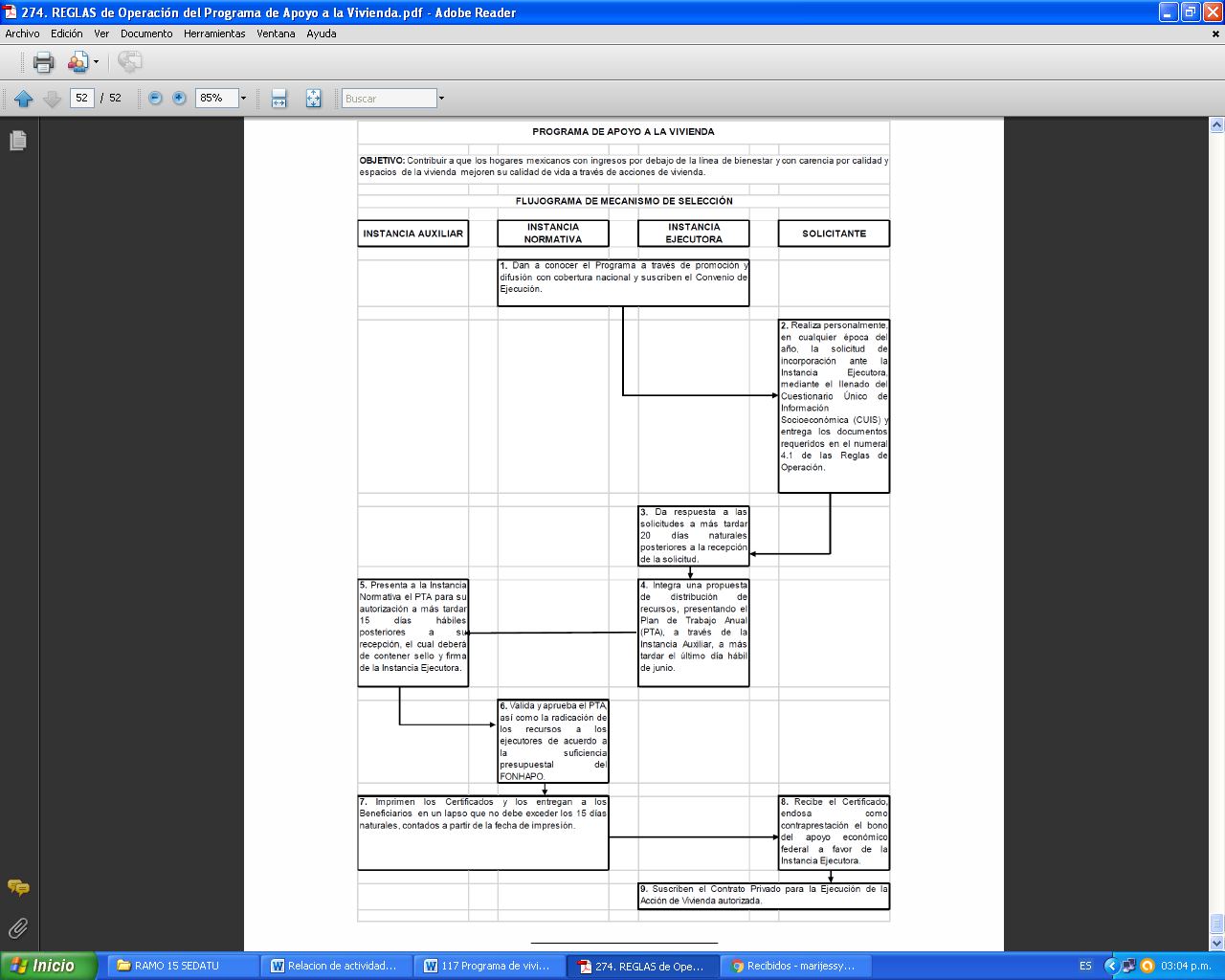 Criterios de priorización para la selección de los beneficiariosLos criterios utilizados para seleccionar y priorizar a las/los Beneficiarias (os) del Programa serán los siguientes: a) Hogares cuyos ingresos están por debajo de la línea de bienestar, y cuya vivienda presente alguna de las siguientes carencias: El piso de la vivienda es de tierra. El material del techo de la vivienda es de lámina de cartón o desechos. El material de los muros de la vivienda es de embarro o bajareque; de carrizo, bambú o palma; de lámina de cartón, metálica o asbesto; o material de desecho. La razón de personas por cuarto es en promedio mayor de 2.5. b) Hogares cuya vivienda se encuentre situada geográficamente en las siguientes zonas: Municipios de Alto y Muy Alto Índice de Rezago Social, definidos por el CONEVAL. Zonas declaradas de riesgo natural por la autoridad federal o estatal competente, con una residencia en la zona anterior al 1 de enero de 2001, que sean objeto de reubicación, por parte de la autoridad local y que cumplan con los requisitos establecidos en estas Reglas. Zonas de Atención Prioritaria Rurales (ZAP). Polígonos de actuación de las demarcaciones que sean el ámbito de acción del Programa Nacional para la Prevención Social de la Violencia y Delincuencia, así como la población objetivo que determine dicho Programa. Los Municipios de menor IDH. c) Hogares con alguna de las siguientes características: Que la o el solicitante o alguno de sus dependientes económicos tenga alguna discapacidad. Que la o el solicitante sea madre soltera o padre soltero independientemente de su mayoría de edad. Que la jefa o el jefe de familia sea persona adulta mayor aunque no tenga dependientes económicos. Que alguno de sus integrantes sea menor de 14 años de edad. d) Jefa o Jefe de familia que forme parte del Registro Nacional de Victimas de la Comisión Nacional de Derechos Humanos.Aportaciones a Nivel NacionalAportaciones a Nivel NacionalAportaciones a Nivel NacionalAportaciones a Nivel NacionalAportaciones a Nivel NacionalAportaciones a Nivel NacionalAportaciones a Nivel NacionalAportaciones a Nivel NacionalAportaciones a Nivel NacionalZonaModalidadGobierno FederalGobierno FederalGobierno FederalGobierno FederalGobierno Estatal o MunicipalBeneficiarioBeneficiarioZonaModalidadMáximoMáximoMínimoMínimoMínimoMáximoMínimoUrbanaConstrucción de Unidad Básica de Vivienda UBV 40m2 3/$63,600.00$48,000.00$48,000.00Un apoyo igual al valor de la aportación Federal.Un apoyo igual al valor de la aportación Federal.$10,600.00$8,000.00UrbanaAmpliación$20,000.00$15,000.00$15,000.00Un apoyo igual al valor de la aportación FederalUn apoyo igual al valor de la aportación Federal$4,000.00$3,000.00UrbanaMejoramiento 1/$15,000.00$10,000.00$10,000.00Un apoyo igual al valor de la aportación FederalUn apoyo igual al valor de la aportación Federal$3,000.00$2,000.00RuralConstrucción de Unidad Básica de Vivienda Rural UBVR 40m2 2/ 3/$63,600.00$48,000.00$48,000.00El 30% del valor total de la acción de viviendaEl 30% del valor total de la acción de vivienda$4,100.00$3,100.00RuralAmpliación$20,000.00$15,000.00$15,000.00El 30% del valor total de la acción de viviendaEl 30% del valor total de la acción de vivienda$1,550.00$1,150.00RuralMejoramiento 1/$15,000.00$10,000.00$10,000.00El 30% del valor total de la acción de viviendaEl 30% del valor total de la acción de vivienda$1,150.00$770.00Aportaciones en Municipios de Alto Rezago SocialAportaciones en Municipios de Alto Rezago SocialAportaciones en Municipios de Alto Rezago SocialAportaciones en Municipios de Alto Rezago SocialAportaciones en Municipios de Alto Rezago SocialAportaciones en Municipios de Alto Rezago SocialZonaModalidadGobierno FederalGobierno FederalGobierno Estatal o MunicipalBeneficiarioZonaModalidadMáximoMínimoMínimoMáximoUrbana Construcción de Unidad Básica de Vivienda UBV 40m2 3/ $66,780.00 $50,400.00 El 20% del valor total de la acción de vivienda El 3% del valor total de la acción de vivienda Urbana Ampliación $20,000.00 $15,000.00 El 20% del valor total de la acción de vivienda El 3% del valor total de la acción de vivienda Urbana Mejoramiento 1/ $15,000.00 $10,000.00 El 20% del valor total de la acción de vivienda El 3% del valor total de la acción de vivienda Rural Construcción de Unidad Básica de Vivienda UBV 40m2 2/ 3/ $66,780.00 $50,400.00 El 20% del valor total de la acción de vivienda El 3% del valor total de la acción de vivienda Rural Ampliación $20,000.00 $15,000.00 El 20% del valor total de la acción de vivienda El 3% del valor total de la acción de vivienda Rural Mejoramiento 1/ $15,000.00 $10,000.00 El 20% del valor total de la acción de vivienda El 3% del valor total de la acción de vivienda Aportaciones en Municipios de Muy Alto Rezago SocialAportaciones en Municipios de Muy Alto Rezago SocialAportaciones en Municipios de Muy Alto Rezago SocialAportaciones en Municipios de Muy Alto Rezago SocialAportaciones en Municipios de Muy Alto Rezago SocialAportaciones en Municipios de Muy Alto Rezago SocialZonaModalidadGobierno FederalGobierno FederalGobierno Estatal o MunicipalBeneficiarioZonaModalidadMáximoMínimoMínimoMáximoUrbana Construcción de Unidad Básica de Vivienda UBV 40m2 3/ $69,960.00 $52,800.00 El 15% del valor total de la acción de vivienda El 2% del valor total de la acción de vivienda Urbana Ampliación $20,000.00 $15,000.00 El 15% del valor total de la acción de vivienda El 2% del valor total de la acción de vivienda Urbana Mejoramiento 1/ $15,000.00 $10,000.00 El 15% del valor total de la acción de vivienda El 2% del valor total de la acción de vivienda Rural Construcción de Unidad Básica de Vivienda UBV 40m2 2/ 3/ $69,960.00 $52,800.00 El 15% del valor total de la acción de vivienda El 2% del valor total de la acción de vivienda Rural Ampliación $20,000.00 $15,000.00 El 15% del valor total de la acción de vivienda El 2% del valor total de la acción de vivienda Rural Mejoramiento 1/ $15,000.00 $10,000.00 El 15% del valor total de la acción de vivienda El 2% del valor total de la acción de vivienda 